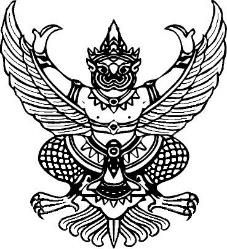 ประกาศองค์การบริหารส่วนตำบลท่าเสม็ดเรื่อง นโยบายมาตรฐานคุณธรรม จริยธรรม และการเสริมสร้างวัฒนธรรมองค์กร**********************************องค์การบริหารส่วนตำบลท่าเสม็ด ในฐานะที่เป็นส่วนหนึ่งของกลไกในการขับเคลื่อนภารกิจ ของรัฐ ได้ตระหนักและให้ความสำคัญยิ่งที่จะสนองเจตนารมณ์ด้านจริยธรรม ธรรมาภิบาล และการป้องกันการทุจริต และประพฤติมิชอบในภาครัฐ จึงขอประกาศว่า องค์การบริหารส่วนตำบลท่าเสม็ด จะมุ่งมั่นในอันที่จะปฏิบัติภารกิจหน้าที่ส่งเสริมและพัฒนาตำบลทั้งในด้านเศรษฐกิจ สังคม และวัฒนธรรม ด้วยความซื่อสัตย์สุจริต ความ ยุติธรรม เสียสละ และมีจิตมุ่งบริการด้วยศักดิ์ศรี เพื่อให้ประชาชนในพื้นที่มีความอยู่ดีกินดี และสร้างความ ไว้วางใจของประชาชน โดยมีหลักการสำคัญที่ข้าราชการและเจ้าหน้าที่ในสังกัดองค์การบริหารส่วนตำบลท่าเสม็ดทุกคน จะต้องยึดถือเป็นหลักการและแนวทางในการปฏิบัติหน้าที่อย่างเคร่งครัด ดังนี้1. นำหลักปรัชญาเศรษฐกิจพอเพียงมาเป็นกรอบแนวทางในการปฏิบัติราชการ และประพฤติ ปฏิบัติตนเพื่อเสริมสร้างความสำคัญในคุณธรรม ความซื่อสัตย์สุจริต และความรอบรู้ที่เหมาะสมดำเนินชีวิตด้วย ความอดทน ความเพียร มีสติ ปัญญา และความรอบคอบ2. ยึดมั่นในค่านิยมสร้างสรรค์ของเจ้าหน้าที่ของรัฐ และมาตรฐานทางคุณธรรมและจริยธรรม ของข้าราชการ พนักงาน และลูกจ้างองค์การบริหารส่วนตำบลท่าเสม็ด เพื่อการประพฤติตนและปฏิบัติหน้าที่ให้มี ประสิทธิภาพ และรักษามาตรฐานแห่งความดีงาม3. ยึดถือและมุ่งมั่นต่อการพัฒนาตนเองให้สอดคล้องกับวัฒนธรรมองค์การบริหารส่วนตำบลท่าเสม็ด คือ “เราจะพัฒนาตำบล สร้างความมั่นคงด้านอาชีพ รายได้ และคุณภาพชีวิตพื้นฐานของประชาชน ปฏิบัติงานโดยยึดหลักคุณธรรม จริยธรรม มุ่งผลสัมฤทธิ์เรียนรู้ร่วมกัน เคารพและเชื่อมั่น กันและกัน เคารพ ในวัฒนธรรมองค์กร พร้อมเป็นหนึ่งเดียว”จึงประกาศให้ทราบโดยทั่วไปประกาศ ณ วันที่ 14 เดือน มกราคม พ.ศ. 2565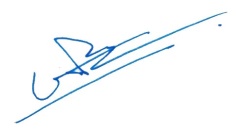 (นายชินกฤต  นาคสั้ว) นายกองค์การบริหารส่วนตำบลท่าเสม็ด